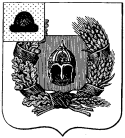 Совет депутатов Александро-Невского городского поселенияАлександро-Невского муниципального районаРязанской областиСовет депутатов городского поселенияР Е Ш Е Н И Е Об исполнении бюджета муниципального образования – Александро-Невское городское поселение Александро-Невского муниципального района Рязанской области  за  2017 годРассмотрев отчет администрации Александро-Невского городского поселения Александро-Невского муниципального района об исполнении бюджета муниципального образования – Александро-Невского городского поселения Александро-Невского муниципального района за 2017 год, внесенный главой городского поселения, руководствуясь подпунктом 2 пункта 8 статьи 34 Устава муниципального образования –  Александро-Невское городское поселение, Совет депутатов Александро-Невского городского поселения РЕШИЛ:1.  Утвердить отчет об исполнении бюджета муниципального образования – Александро-Невское городское поселение Александро-Невского муниципального района Рязанской области за 2017 год по доходам  в сумме 13 462 079,45 руб. и по расходам в сумме 12 522 307,72 руб. и с превышением расходов над доходами в сумме   -939 771,73 руб.2. Утвердить исполнение  бюджета муниципального образования – Александро-Невское городское поселение  за  2017 год:- по кодам видов доходов, подвидов доходов, классификации операций сектора государственного управления, относящихся к доходам бюджета, согласно приложению 1 к настоящему решению;- по муниципальным программам и не программным направлениям деятельности, группам и подгруппам видов расходов классификации расходов бюджета, согласно приложению 2 к настоящему решению;- по разделам, подразделам классификации расходов бюджетов, согласно приложению 3 к настоящему решению;- по расходам по ведомственной структуре расходов, согласно приложению 4 к настоящему решению;- по  источникам внутреннего финансирования дефицита бюджета по кодам групп, подгрупп, статей, видов источников финансирования дефицитов бюджета, согласно приложению 5 к настоящему решению.3. Утвердить объем расходов бюджета муниципального образования на исполнение публичных нормативных обязательств за  2017 года в сумме 120 883,54 руб.4. Утвердить объем расходов резервного фонда муниципального образования – Александро-Невское городское поселение Александро-Невского муниципального района Рязанской области по расходам за  2017 год в сумме  55 500,00 руб.5. Утвердить исполнение дорожного фонда муниципального образования – Александро-Невское городское поселение Александро-Невского муниципального района Рязанской области по расходам за 2017 год в сумме  5 649 830,68 руб.6. Настоящее решение направить главе  муниципального образования  - Александро-Невское городское поселение для подписания и  обнародования.7. Настоящее решение вступает в силу со дня его опубликования.Глава Александро-Невского городскогоПоселения, председатель Совета депутатовАлександро-Невского городского поселения                                                   В.А. Ушакова   от  16 мая 2018 года                       р.п. Александро-Невский                           № 49